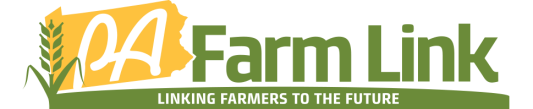 Spring 2016 Specialty Crop Beginning Farmer Workshops ScheduledPA Farm Link, a non-profit organization dedicated to the linking farmers to the future, is sponsoring two workshops designed to help Specialty Crop Beginning Farmers succeed in their farming endeavors. By attending one of these workshops, beginning farmers can learn of resources in their communities to help them with their farm operation plans as well as network with other farmers in their area.Professionals will present information related to: * Business and Market Planning; * Leasing and Leasing Documents; * Database Availability of Farms via PFL website; * Liability Issues; Accounting & Record Keeping Tools; * Crop Insurance-A Risk Management Tool;* Resources available through the NRCS and Conservation Districts, FSA, and other funding Resources.  Workshops will run a full day to provide as much educational resource information to beginning farmers as possible.  9:45 a.m. - 3:15 p.m.  ***March 5th - Western PA location.  The Big Red Barn, Donohoe Center, 218 Donohoe Road, Greensburg, PA 15601.  Registration of $20 is due by February 19th and includes lunch.  To register online, go to the PA Farm Link website (www.pafarmlink.org) or contact PA Farm Link at 717-705-2121 for assistance in registering.***March 19th - Eastern PA location.  Chester County Economic Development Council, Eagleview Corporate Center, 737 Constitution Drive, Exton, PA 19341.Registration of $20 is due by March 4th and includes lunch.  To register online, go to the PA Farm Link website (www.pafarmlink.org) or contact PA Farm Link at 717-705-2121 for assistance in registering.This material is based upon work supported by USDA/NIFA under Award Number 2012-49200-20031.   These workshops are made possible through the Specialty Crop Block Grant.2301 N. Cameron Street, Room 310, Harrisburg, PA 17110	www.pafarmlink.org	717-705-2121